[Please delete or amend any drafting instructions in italics before sending]Rydym yn hapus i ddarparu copi o’r llythyr hwn yn y Gymraeg ar gais. Cysylltwch gyda ni ar cymraeg@fca.org.uk ac fe wnawn anfon copi atoch.[Consumer details]British Steel consumer redress scheme[Firm details][Date]We will not review the advice we gave you to transfer out of the British Steel Pension SchemeDear [Insert name],[If applicable: You were introduced to our firm by [insert name of introducer firm] for advice about your British Steel Pension Scheme benefits]The Financial Conduct Authority (FCA) has identified that many people were given unsuitable advice to transfer out of the British Steel Pension Scheme (BSPS).We wrote to you on [insert date of letter] to tell you that we would review the advice we gave you to transfer out of the BSPS. You then told us on [insert date of opt out] that you did not want us to do this review. We can confirm that we will not take any further action.This letter does not affect your ability to complain to us or to take legal action. However, if you do not take action promptly, you may find that the time limit has passed for you to do so. Details of our usual complaints procedure are attached.If you do not agree that you opted out of the review, you should contact the Financial Ombudsman Service within 6 months of the date of this letter. The Financial Ombudsman Service will decide whether we have followed the rules of the scheme correctly in our decision not to take any further action.We have enclosed a leaflet explaining the role of the Financial Ombudsman Service, as well as a referral form you can use to refer your complaint on to them. If you decide to complete and send this referral form on to them, they will contact you to set up and look into your complaint.Please inform us if you would like an electronic version of these documents, so that you can email a completed referral form to the Financial Ombudsman Service email address below. You can find out more information on how the Financial Ombudsman Service can help if you want to complain about our decision at www.financial- ombudsman.org.uk/consumers/complaints-can-help/pensions-annuities/transfers-from- workplace-pensions-and-the-pensions-review/british-steel-pension-scheme.You can contact the Financial Ombudsman Service by: telephone: 0800 023 4567 or 0300 123 9123; or email: BSPS@financial-ombudsman.org.uk.You can find out more about the reviews that firms must do at www.fca.org.uk/bsps. If you want to contact the FCA, you can: call its Consumer Helpline on 0800 098 4100; or email consumer.enquiries@fca.org.uk.If you would like to contact the FCA using next generation text relay, please call on (18001) 0207 066 1000. If you would like to contact the Financial Ombudsman Service using next generation text relay, please call on (18002) 0207 964 1000.Yours sincerely,<signature><name of adviser or customer service>Enclosures:Financial Ombudsman Service leaflet and bespoke referral form Details of how to complain to usMailmerge insert to go with FCA letter to consumers who opted-out of providing their contact details. Details in Italics to be pre-populated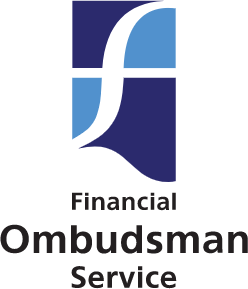 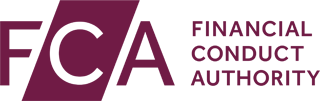 [Customer name] [Address 1][Address 2] [Postcode] [City][Email address] [Telephone number]Firm Name: [X] (the ‘Firm’) Firm Reference Number: [X]British Steel Pension Scheme Consumer Redress Scheme – Complaint to the Financial Ombudsman Service about Opt-Out from AssessmentI have received a letter from my firm saying that I do not want them to review the advice they provided me to transfer out of the British Steel Pension Scheme and that they will not take any further action.I am unhappy with their decision and would like it to be reviewed by the Financial Ombudsman Service (FOS).I understand that FOS will contact me to set up my complaint and will request further information. Please tick:I confirm the contact details at the top of this letter are correct, orThe contact details are not correct and I have updated this information below: Customer name: 	Address 1: 	Address 2: 		 Postcode: 		 City: 	Email address: 	 Telephone number: 	For information on the Financial Ombudsman Service’s privacy notice for consumers on how they use your personal information when you contact them, or bring a complaint to the Financial Ombudsman Service, please visit:www.financial-ombudsman.org.uk/privacy-policyHow would you like FOS to contact you?□ Phone	□ Email	□ PostThere will be times FOS need to write to you, for example, to send you the outcome of your complaint. When FOS do, would you prefer an email or letter?□ Email	□ PostHave you used FOS services before? (This is so FOS can link records)□ Yes	□ NoDo you have any practical needs where we could help by making adjustments – like using large print, Braille or a different language?Do you have any practical needs where we could help by making adjustments – like using large print, Braille or a different language?